Об утверждении Порядка выдачисправки о наличии узаявителя помещений с печным отоплением                                                       30.07.2021          № 259-01-03--223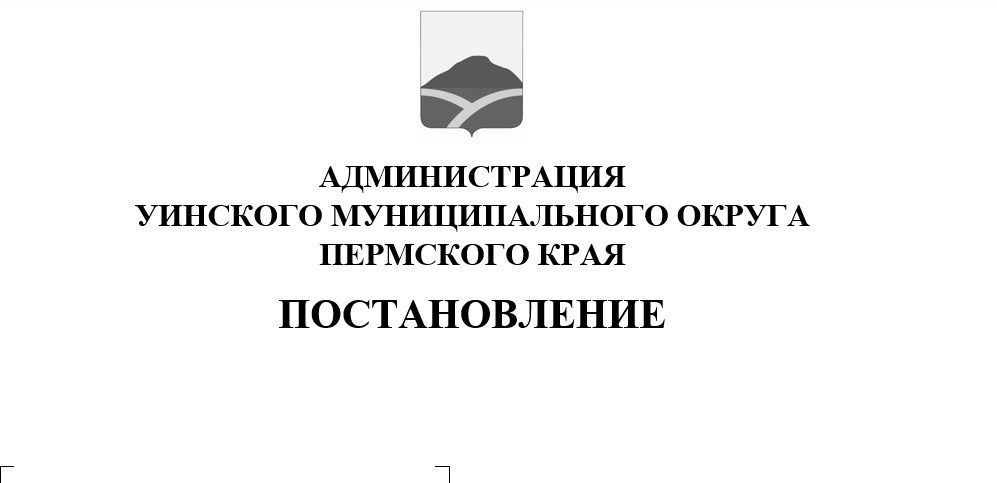 В соответствии с Федеральным законом от 06.10.2003 № 131-ФЗ  «Об общих принципах организации местного самоуправления в Российской Федерации», статьями 30, 84 Лесного кодекса Российской Федерации от 04.12.2006 № 200-ФЗ, Законом Пермского края от 30.07.2007 № 80-ПК «Об установлении порядка и нормативов заготовки гражданами древесины для собственных нужд на территории Пермского края», Законом Пермского края от 20.06.2019 № 428-ПК «Об образовании нового муниципального образования Уинский муниципальный округ Пермского края», администрация Уинского муниципального округаПОСТАНОВЛЯЕТ:Утвердить прилагаемый Порядок выдачи справки о наличии у заявителяпомещений спечным отоплением (далее – Порядок).2. Считать утратившим силу постановление администрации Уинского муниципального района Пермского края №631-259-01-03 от 20.12.2019г. «Об утверждении Порядка выдачи справки о наличии у заявителя помещений с печным отоплением».3. Настоящее постановление вступает в силу со дня его официального обнародования и подлежит размещению на официальном сайтеадминистрации Уинского муниципального округа Пермского края в сети «Интернет».4. Контроль за исполнением постановления оставляю за собой.И. о главы администрации Уинского муниципального округа                                                 Ю.А. МатыноваПриложение к постановлениюадминистрации Уинскогомуниципальногоокруга                                                                                     от 30.07.2021 № 259-01-03-223Порядок выдачи справки о наличии у заявителя помещений с печным отоплением1. Порядок выдачи справки о наличии у заявителя помещений с печным отоплением (далее - Порядок) разработан в соответствии со статьями 30, 84 Лесного кодекса Российской Федерации от 04.12.2006 № 200-ФЗ, Законом Пермского края от 30.07.2007 № 80-ПК «Об установлении порядка и нормативов заготовки гражданами древесины для собственных нужд на территории Пермского края», Законом Пермского края от 20.06.2019 № 428-ПК «Об образовании нового муниципального образования Уинский муниципальный  округ  Пермского  края»..
2. Настоящий Порядок регламентирует процедуру выдачи справки о наличии у заявителя помещений с печным отоплением, расположенных на территории Уинского муниципального округа Пермского края (далее - Справка).
3. Для целей настоящего Порядка под заявителем понимается гражданин, заинтересованный в заготовке древесины для собственных нужд.
4. Подготовка и выдача Справки осуществляется специалистом администрации Уинского муниципального округа, в соответствии с должностными обязанностями(далее –специалист администрации).
5. Для получения Справки заявитель лично или через представителя (далее - заявитель (представитель заявителя) обращается в администрацию Уинского муниципального округапо месту нахождения помещения с заявлением о выдаче Справки по форме согласно приложению 1 к  настоящему  Порядку.
6.  К заявлению  прилагаются  следующие  документы:копия документа, удостоверяющего личность заявителя (представителя заявителя);копия доверенности представителя заявителя в случае обращения представителя.       Паспорт и подлинник доверенности возвращаются заявителю (представителю заявителя) при приеме заявления.        Заявитель (представитель заявителя) вправе по собственной инициативе приложить документ, содержащий описание помещения с печным отоплением  (технический паспорт, технический  план).7. Заявление регистрируется в администрации Уинского муниципального округа,  в день приема и не позднее следующего дня передается специалисту администрации,  ответственному  за  подготовку  Справки.       8.  Выдача Справки осуществляется на безвозмездной основе.       9. Общий срок рассмотрения заявления и выдачи Справки (уведомления об отказе в выдаче Справки) составляет 10 рабочих дней с даты регистрации заявления в администрации Уинского муниципального округа.      10. Специалист администрации, ответственный за подготовку Справки:проводит проверку заявления и прилагаемых к нему документов;организует осмотр помещения путем выезда на объект для установления факта наличия печного отопления;по результатам осмотра помещения подготавливает Справку либо уведомление  об  отказе  в  выдаче  Справки  с  указанием  оснований  для отказа.      11. Установление факта наличия в помещении печного отопления проводится в день, согласованный с заявителем. Осмотр помещения осуществляется в присутствии заявителя (представителя заявителя).      12. Основания для отказа в выдаче Справки:      12.1. отсутствие документов, указанных в п. 6 настоящего Порядка;      12.2. не предоставление доступа в помещение в целях осмотра, неявка заявителя (представителя) на осмотр при условии согласования даты и времени  его  проведения;      12.3. невозможность проведения осмотра помещения в случае отсутствия в заявлении контактных данных либо указания некорректных контактных данных заявителя (представителя заявителя) для согласования даты и времени проведения осмотра;      12.4. отсутствие в  помещении  печного  отопления.      13. Заявитель вправе повторно подать заявление после устранения обстоятельств, явившихся причиной отказа в выдаче Справки.      14. Справка (уведомление об отказе в выдаче Справки) оформляется в двух экземплярах. Один экземпляр Справки (уведомления об отказе в выдаче Справки) выдается заявителю (представителю заявителя) под подпись либо направляется в адрес заявителя (представителя заявителя) способом, указанным в заявлении о выдаче Справки, второй экземпляр хранится в администрации Уинского муниципального округа.   Приложение1 к порядку
выдачи справки о наличии
у заявителя помещений
с печным отоплениемв администрацию УинскогомуниципальногоокругаПермского  краяот _______________________                                                                                 __________________________адрес:_____________________                                                                               _________________________                                                                                  № тел.____________________ЗАЯВЛЕНИЕо выдаче справки о наличии помещений с печным отоплениемПрошу  выдать  справку,  подтверждающую  о наличии помещений с печным отоплением в____________________________________________________________________________________________________________________(наименование помещения: жилой дом, квартира в многоквартирном жилом доме,  надворная постройка)по  адресу:__________________________________________________________________________________________________________________________.Обязуюсь  согласовать  дополнительно  дату  и  время проведения осмотрапомещения и присутствовать при осмотре.    Справку (уведомление об отказе в выдаче справки) ________________________________________________________________________________________.            (получу лично либо указать способ отправки и адрес)    К	заявлению	прилагаются: __________________________________________________________________________________________________________________________________.
           (наименования  прилагаемых  документов)
    Даю согласие на обработку моих персональных данных для выдачи справки о наличии помещений с печным отоплением."____" __________ 20___ г.___________________________________
        (подпись, Ф.И.О.)                            Приложение 2к Порядкувыдачи справки о наличииу заявителя помещенийс печным отоплением СПРАВКАВыдана ________________________________________________________________                         (фамилия, имя, отчество заявителя)в том, что в ______________________________________________________________            (наименование помещения: жилой дом, квартира в многоквартирномжилом доме, надворная постройка)по адресу: ________________________________________________________________________________________________________________________________________,имеется печное отопление.Основание:_________________________________________________________Глава муниципального округа – глава администрации Уинского муниципального округа                                  А.Н.Зелёнкин